附件8石柱县2020年城镇易涝区防汛抗旱“行政、部门、管护”三个责任人名单工程名称行政责任人行政责任人行政责任人行业主管部门责任人                         （负责水库调度运用职能职责）行业主管部门责任人                         （负责水库调度运用职能职责）行业主管部门责任人                         （负责水库调度运用职能职责）管护单位责任人管护单位责任人管护单位责任人工程名称姓名职务电话姓名职务电话姓名职务电话体育馆易涝区 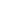 冉启明副县长73332148汪柏林城管局局长13908273057李岩珂城建开发公司副经理13594933999桥头场易涝区冉启明副县长73332148汪柏林城管局局长13908273057李岩珂城建开发公司副经理13594933999